20%异硫氰酸烯丙酯可溶液剂使用说明书商标名：既无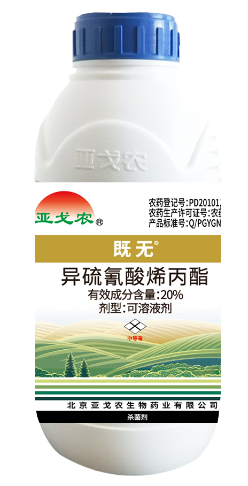 有效成分名称：异硫氰酸烯丙酯 （辣根提取物）有效成分含量及剂型：20% ，可溶液剂 毒性：中等毒   规格：1000ml×12瓶产品介绍：产品有效成分为异硫氰酸烯丙酯（辣根提取物），纯植物源提取生物农药，应用中以其独特的作用方式杀灭病菌及根结线虫，通过试验证明20%异硫氰酸烯丙酯可溶液剂对土壤真菌和细菌有明显的杀灭效果，杀灭有害菌，调节土壤微生物环境，对土传镰刀菌杀灭效果可达到100%，该产品对根结线虫具有较好的防治效果，是土壤处理的理想产品。本品原料为纯植物源提取，辅助原料均为环保低毒成分。本品制剂低毒，高温使用过程中产生中等毒性物质，但是环境降解迅速，对人体健康无害。使用过程中，按照推荐使用方法操作即可，安全环保无残留，土壤处理通风透气后，可使用我公司的枯草芽孢杆菌及哈茨木霉菌对土壤微生物进行平衡，增加营养物质的吸收，并减少病害的发生，增强作物抗病性。本品适合绿色、有机及出口基地、高品质作物用药。登记对象：番茄使用方法：本品适用范围较为广泛，所有作物的土壤处理均可用，亩用量在3-6L，棚室内种植两季作物的，可选择夏季7-8月份休棚期使用，结合高温闷棚处理。本剂为土壤熏蒸剂，不可直接喷洒于作物。本品在作物定植前20天以上，地面开沟，沟深约15-20厘米，沟距约20厘米。兑水500倍（土壤干燥可多加水稀释药液）均匀施于沟内，盖土压实后（不要太实），覆盖地膜进行熏蒸处理10-14天。去掉地膜翻耕透气5-10天以上，确定药气散尽后，即可播种或移栽。该药在稀溶液中易分解，使用时要现配。大风天或预计1小时内降雨，请勿施药。注意事项：1.本品安全间隔期一季，每季作物施用一次。2.配药和施药人员要充分了解此药产品特性和使用方法，或由专业化防治人员进行配药和施药。3.配药时应远离饮用水源和居民区，要专人看管，严防农药丢失或被人、畜禽误食。大风或中午高温时，应停止施药。4.本剂为土壤熏蒸剂不可直接喷洒于作物，使用时要现配。使用本剂地温15℃以上效果优良，地温低时熏蒸时间需加长。不能与其它类农药混用。5.严禁不佩戴任何防护措施配药和施药。使用本品时应穿戴防护服和手套、面罩，避免吸入或接触药液。施药期间不可吃东西和饮水。施药后应及时洗手洗脸、漱口，有条件应洗澡、换洗衣物。6.本品对鱼类等水生生物、蚕、鸟有毒，水产养殖区、蚕室及桑园附近禁用，禁止在河塘等水体中清洗施药器具，避免药液污染水源地。7.患皮肤病及其它疾病尚未恢复健康者暂停施药。8.孕妇、经期或哺乳期妇女禁止接触本品。9.建议与其他作用机制的杀线虫剂轮换使用，以延缓抗性产生。10.用过的容器应妥善处理，不可作他用，也不可随意丢弃。作物(或范围)防治对象制剂用药量使用方法番茄根结线虫2000~3000克/亩沟施覆土熏蒸(注:(1)公顷用制剂量=亩用制剂量×15
      (2)总有效成分量浓度值(毫克/千克)=(制剂含量×1000000)÷制剂稀释倍数)本剂为土壤熏蒸剂，不可直接喷洒于作物。本品在番茄定植前20天以上，地面开沟，沟深约15~20厘米，沟距约20厘米。兑水500倍（土壤干燥可多加水稀释药液）均匀施于沟内，盖土压实后（不要太实），覆盖地膜进行熏蒸处理10~14天。去掉地膜翻耕透气5天以上，确定药气散尽后，即可播种或移栽。该药在稀溶液中易分解，使用时要现配。大风天或预计1小时内降雨，请勿施药。(注:(1)公顷用制剂量=亩用制剂量×15
      (2)总有效成分量浓度值(毫克/千克)=(制剂含量×1000000)÷制剂稀释倍数)本剂为土壤熏蒸剂，不可直接喷洒于作物。本品在番茄定植前20天以上，地面开沟，沟深约15~20厘米，沟距约20厘米。兑水500倍（土壤干燥可多加水稀释药液）均匀施于沟内，盖土压实后（不要太实），覆盖地膜进行熏蒸处理10~14天。去掉地膜翻耕透气5天以上，确定药气散尽后，即可播种或移栽。该药在稀溶液中易分解，使用时要现配。大风天或预计1小时内降雨，请勿施药。(注:(1)公顷用制剂量=亩用制剂量×15
      (2)总有效成分量浓度值(毫克/千克)=(制剂含量×1000000)÷制剂稀释倍数)本剂为土壤熏蒸剂，不可直接喷洒于作物。本品在番茄定植前20天以上，地面开沟，沟深约15~20厘米，沟距约20厘米。兑水500倍（土壤干燥可多加水稀释药液）均匀施于沟内，盖土压实后（不要太实），覆盖地膜进行熏蒸处理10~14天。去掉地膜翻耕透气5天以上，确定药气散尽后，即可播种或移栽。该药在稀溶液中易分解，使用时要现配。大风天或预计1小时内降雨，请勿施药。(注:(1)公顷用制剂量=亩用制剂量×15
      (2)总有效成分量浓度值(毫克/千克)=(制剂含量×1000000)÷制剂稀释倍数)本剂为土壤熏蒸剂，不可直接喷洒于作物。本品在番茄定植前20天以上，地面开沟，沟深约15~20厘米，沟距约20厘米。兑水500倍（土壤干燥可多加水稀释药液）均匀施于沟内，盖土压实后（不要太实），覆盖地膜进行熏蒸处理10~14天。去掉地膜翻耕透气5天以上，确定药气散尽后，即可播种或移栽。该药在稀溶液中易分解，使用时要现配。大风天或预计1小时内降雨，请勿施药。